Slovenský zväz športového rybolovuSlovenský rybársky zväz – Rada Žilina, MsO SRZ Kežmarok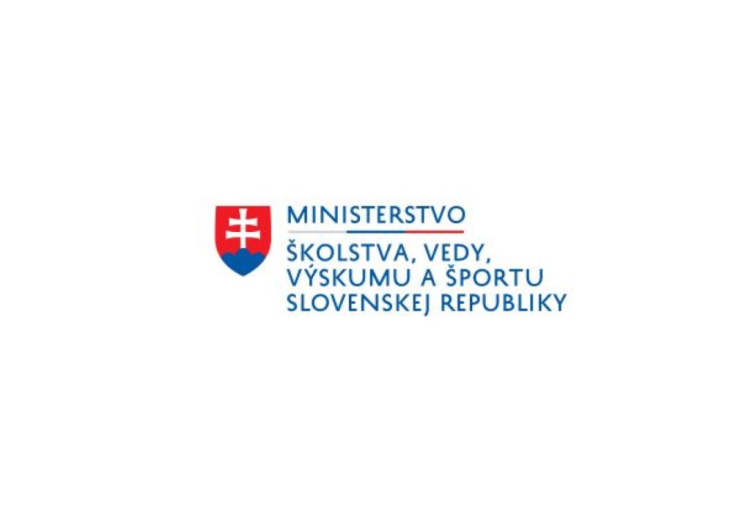 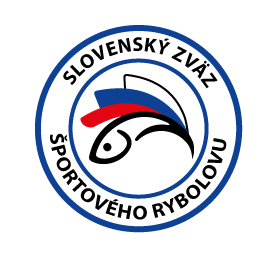 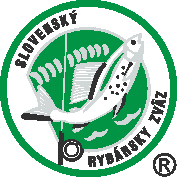 PropozícieLRU – Kapor1. liga1. kolo09.06.2023 – 11.06.2023VN Vrbov č.2  4-3940-1Podľa plánu športovej činnosti na rok 2023 Slovenský zväz športového rybolovu v spolupráci so SRZ Rada Žilina a MsO SRZ Kežmarok usporiada preteky 1. kola 1. ligy LRU kapor.Účastníci pretekov: družstvá OZ SRZ1)  D. Kubín A MKCARP-Delphin2) Giraltovce SBS3)  Humenné A JRC4)  Kežmarok5)  Lučenec STANO6)  Michalovce H+H Dr.Baits7)  Námestovo Fancy Carp8)  Sereď A Starbaits 9) Sereď B Starbaits Mikbaits10 Trnava A Starbaits SK11 Turčianske Teplice STARBAITS-KEVINSHOP.SKTermín konania:       09.06.2023 -11.06.2023Miesto konania:	VN Vrbov č.2 4-3940-1Organizačný štáb:Riaditeľ pretekov:		Ivan Fabián     Garant rady SRZ:		Ľubomír Žabčík              	Hlavný rozhodca:		Slavomír Drozd           Sektorový rozhodca:		Milan Bajzík, Jozef PtáčekTechnický vedúci:		Ľubomír Žabčík  Bodovacia komisia:		Slavomír Drozd,  Milan Bajzík, Jozef Ptáček      	   Zdravotnícke zabezpečenie:	na tel.č. 112Technické pokyny:Športový rybársky pretek je usporiadaný podľa zákona 216/2018 Z.z. § 20 a vykonávacej vyhlášky 381/2018 § 15.Preteká sa podľa predpisov SZŠR, platných súťažných pravidiel pre LRU Kapor a ich aktuálnych modifikácií pre rok 2023.Súťaž bude pozostávať z jednej 48-hodinovej etapy.  Používanie živých nástrah alebo návnad je prísne zakázané.Celkové množstvo nástrah a návnad nie je obmedzené. Nástrahy: môže sa použiť – partikel a rôzne semená, boilies (aj plávajúce), pelety, umelé nástrahy imitujúce partikel. Nástrahy sa môžu obaliť pastou prípadne dipom.Návnady: môže sa použiť – boilies, pelety, múčky, method mixy, tepelne upravený partikelObaľovanie olova je zakázanéŠpeciálne pokyny k týmto pretekom: Povinná výbava družstva:podložka(vaničkového typu), 5 kusov carpsakPretekárska trať: je dostupná  automobilom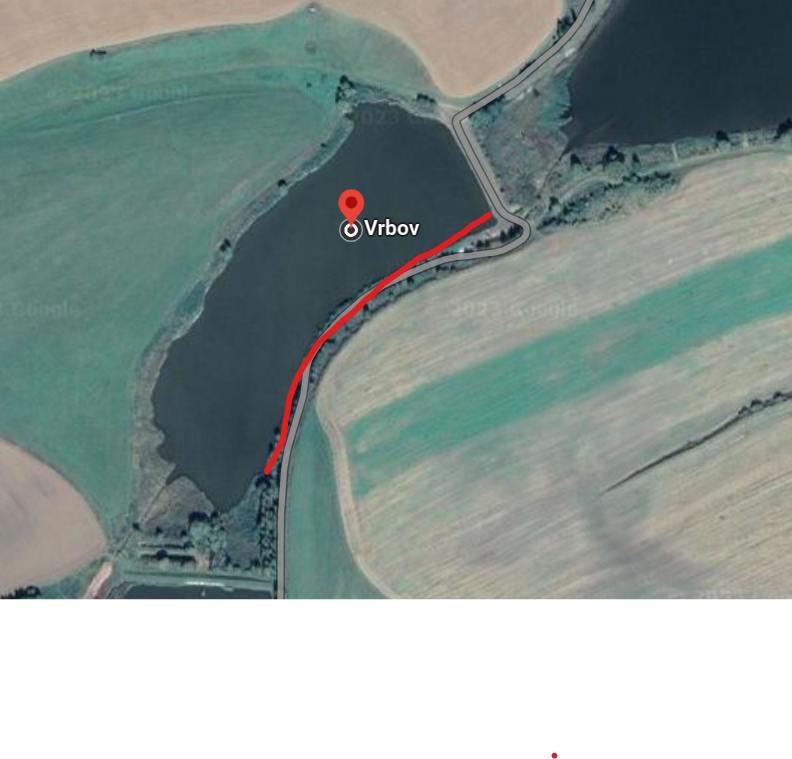 GPS súradnice 49.077785, 20.421751Lovné miesto: Lovné miesto bude viditeľne vyznačené a v čase od 22:00 do 6:00 osvetlené bielym neoslňujúcim svetlom. Zdolávanie, nahadzovanie a kŕmenie musí byť iba zo svojho lovného priestoru. Nahadzovanie mimo tejto oblasti je zakázané.Lov: Počas lovu sa všetky montáže nahadzujú iba pomocou rybárskych prútov.Bodovanie: Boduje sa iba kapor a amur s hmotnosťou najmenej 1500 gramov.V prípade, že tím zavolá rozhodcu a ryba nebude bodovaná (tolerancia 200g) napíše rozhodca do hárku záznam o ulovenej nebodovanej rybe. V prípade druhého takéhoto hlásenia sa nebude tímu počítať ďalšia ulovená bodovaná ryba.Ryby sa musia udržiavať nažive iba v sakoch na lov kaprov (iba 1 ryba na 1 carpsak).Pretek vyhráva tím, ktorý bude mať najviac kg ulovených bodovaných rýb. V prípade rovnakého váhového súčtu bude rozhodovať najväčšia ulovená rybaČasový harmonogram a rozpis signálov: Príchod súťažných družstiev je možný už štvrtok podvečer.Piatok 09.06.202308:00	registrácia účastníkov08:30	losovanie miest10:00	príprava lovných miest a 1.signál12:00	začiatok pretekov, kŕmenie a lov rýb 2.signálSobota 10.06.2023 - priebeh preteku.       Nedeľa 11.06.202311:45	3.signál 15 min. pred ukončením pretekov12:00	4.signál koniec pretekov12:15	5.signál v prípade zdolávaného úlovku zaseknutého pred vydaním 4 signálu. Max doba zdolávania 15minút.13:00   Vyhodnotenie  Záverečné ustanovenia:Všetci pretekári musia mať platné registračné preukazy športovca SZŠR a preukazy člena SRZ. Vedúci družstva musí na požiadanie rozhodcu predložiť súpisku družstva.Preteká sa za každého počasia. V prípade núteného prerušenia (napr. búrka, prírodná katastrofa, atď.), preteky sú platné za  predpokladu, že ligové kolo trvalo najmenej 24 hod.Každý z účastníkov sa akcie zúčastňuje na vlastnú zodpovednosť a v prípade juniorov  do 18 rokov na zodpovednosť zákonných zástupcov.Každý z účastníkov pretekov, vrátane ich sprievodu, je povinný správať sa šetrne a ohľaduplne k prírode a k uloveným rybám!Je prísne zakázané akokoľvek poškodzovať pobrežné porasty a zakladať oheň inak, než v nadzemných zariadeniach (gril, varič).Po ukončení pretekov je každý povinný odpratať odpadky zo svojho lovného miesta. Na stanovisku sú povinné rybárske stany.V noci môžu do stanovísk svojich konkurentov vstupovať iba kapitáni tímov, ale musia byť sprevádzaní rozhodcom alebo kapitánom iného tímu.Občerstvenie: usporiadateľ nezabezpečuje, je potrebné zabezpečiť individuálneInformácie o pretekoch:  Slavomír Drozd, tel.: 0903 572 202Propozície kontroloval predseda ŠO LRU – Kapor.Organizačný štáb Vám želá veľa úspechov na pretekoch.		Petrov zdar!